Literacy Lesson 1Can you add –ed to the end of words to change them?Just a reminder from last week…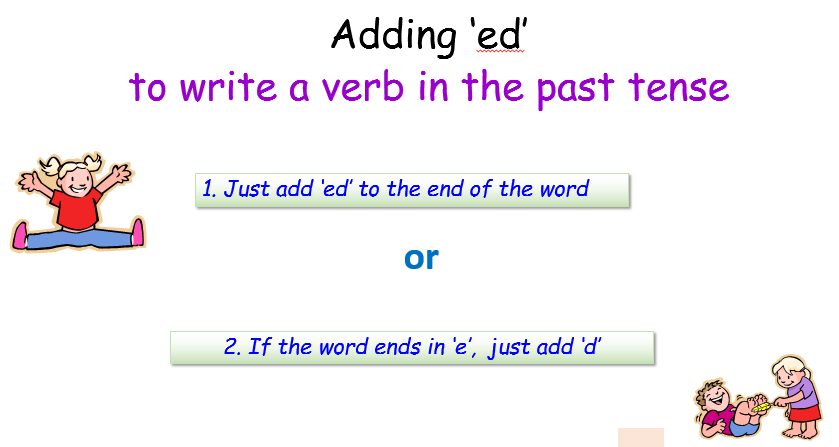 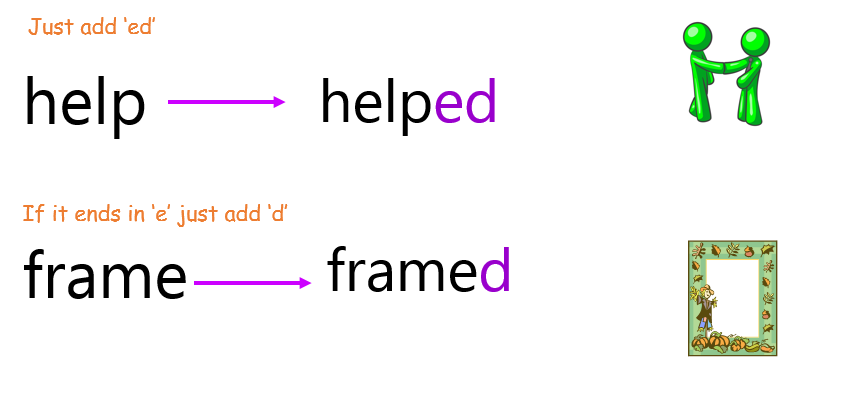 Re-watch this fun YouTube video from last week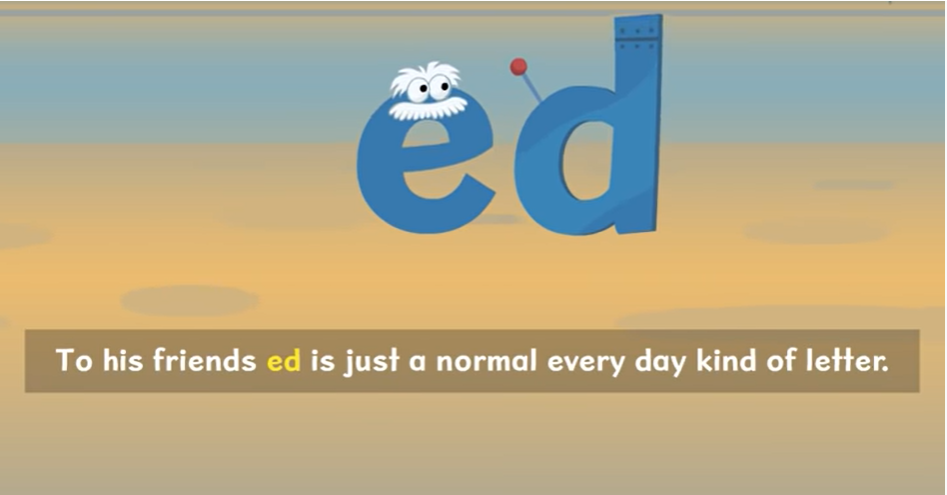 https://www.youtube.com/watch?v=jxl28KQOHy4Now have a go at changing these words: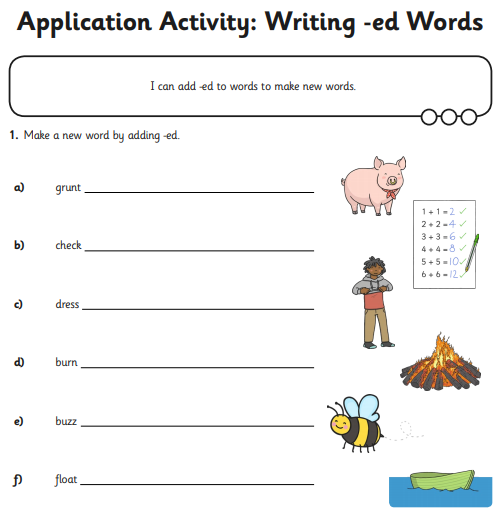 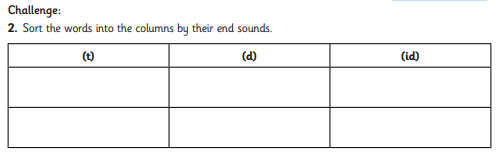 Literacy Lesson 2Watch the video ‘There’s a T-Rex in Town’ on the following link: https://youtu.be/meGDisgj3jsAfter watching the video answer the comprehension questions below:How many years ago did the T-Rex live?_________________________________________________________Why did a T-Rex wag his tail?__________________________________________________________________________________________________________________How many times faster than a child was a T-Rex?_________________________________________________________How much could a T-Rex eat in one mouthful? _________________________________________________________Would a T-Rex need to wear glasses?_________________________________________________________Why not?__________________________________________________________________________________________________________________How many fingers did a T-Rex have on each hand?_________________________________________________________How have scientists learnt about dinosaurs?__________________________________________________________________________________________________________________What does Tyrannosaurus Rex means?_________________________________________________________     Where did a T-Rex live?______________________________________________________________________________________________________________Literacy Lesson 3Can you create an information text on a T-RexRemember: An information text is full of facts and knowledge.Look back at your notes on the T-Rex from the previous session and read the fact card below before you begin.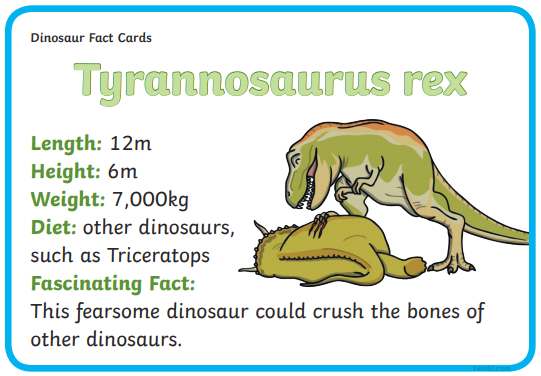 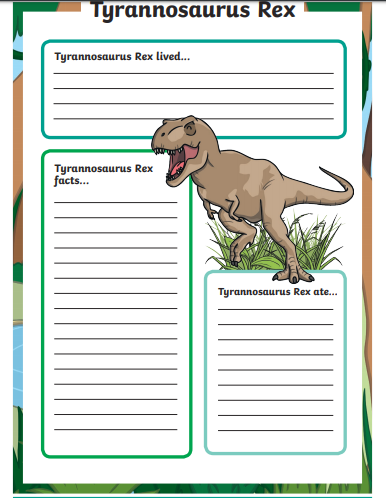 Extension: Read the following information on the Terrific T-Rex and then answer the questions below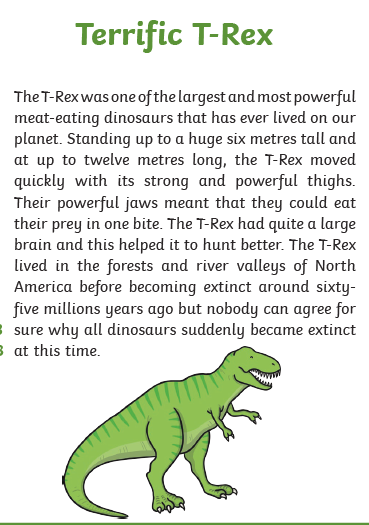 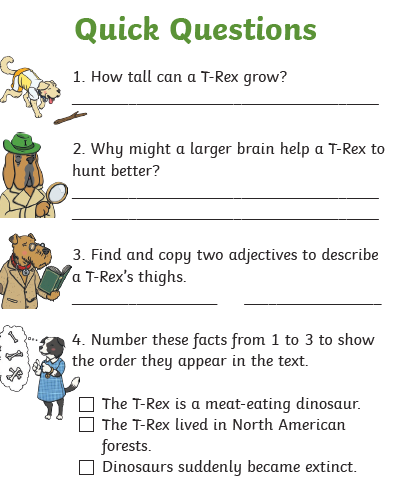 